Texas Commission on Environmental Quality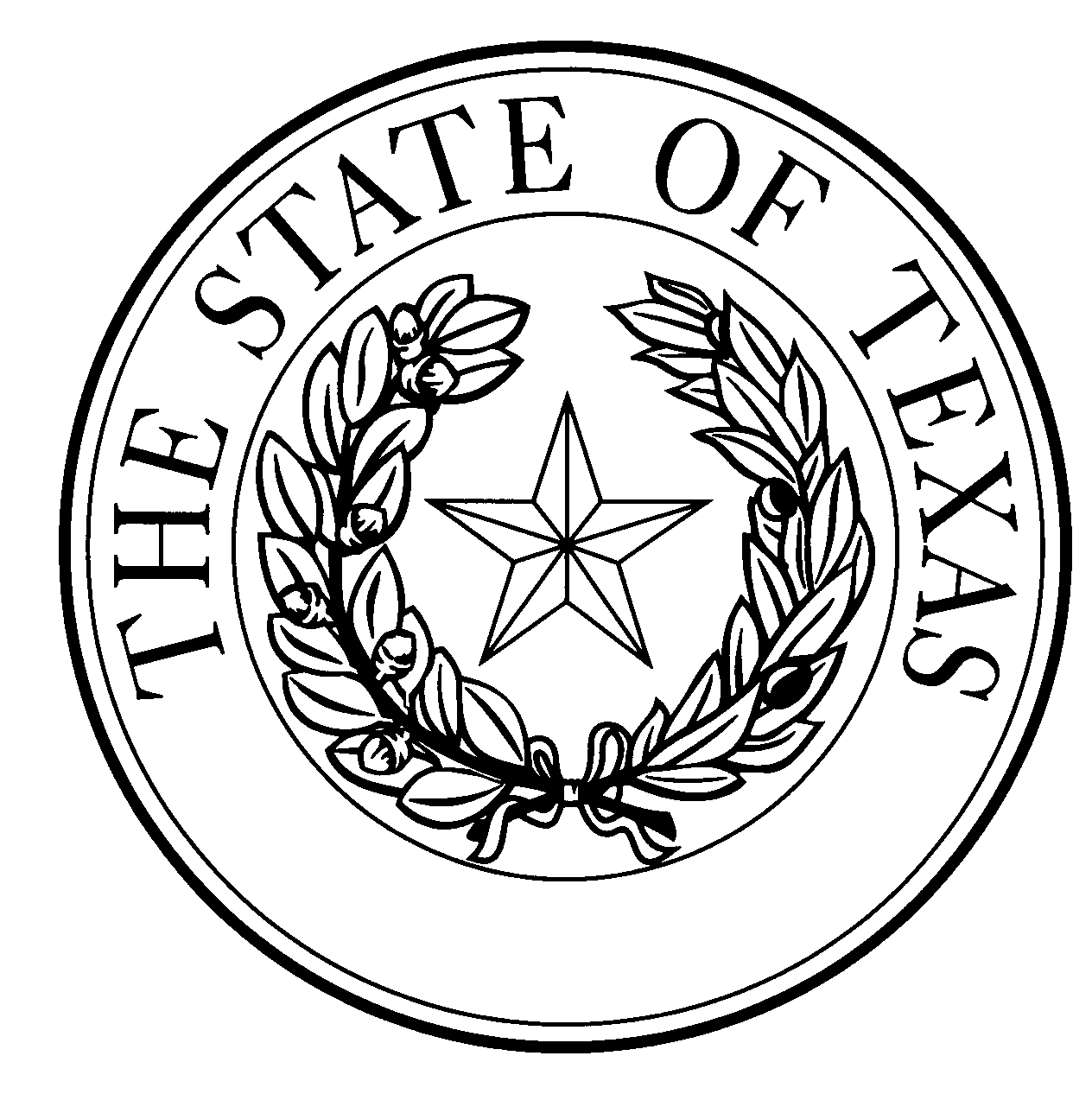 Notice of Concentrated Animal Feeding Operation ApplicationGeneral Permit Authorization No. TXG921195Application. , , ,  has applied to the Texas Commission on Environmental Quality (TCEQ) under General Permit No. TXG920000 for a non-substantial change to the terms of the nutrient management plan (NMP) previously submitted to the TCEQ. The Applicant is proposing to remove the reserved land management unit with 0.1 acres and change the site name from “Murphy Farms Finishers 31 – 34” to “Finishers 31 – 34.” Another proposed change is the addition of two new covered anaerobic digesters identified as RCS 31D and 34D, to the production area for the recovery of methane gas for beneficial use. Once the digestion is completed, the wastewater will be returned to the retention control structure (RCS) at each farm (RCSs 31 Primary and 34 Primary). Furthermore, all RCSs have been renamed based on the name of the swine housing units; RCS #2 (renamed 31S) and RCS #8 (renamed 34S) will be removed once the digesters have been constructed; and the design calculations have been revised to decrease the storage days from 90 to 30, which changed the RCSs required capacities. The authorized maximum capacity of 43,200 total swine weighing 55 lbs or more, will not change. The NMP for this facility is a no planned land application, and the alternative method for disposal of wastewater is by total evaporation. The notice of change application and the updated NMP were received by TCEQ on October 17, 2022.No discharge of pollutants into the waters in the state is authorized by this general permit except under chronic or catastrophic rainfall conditions or events. All waste and wastewater will be beneficially used on agricultural land.The facility is located ,  County, Texas. The facility is located in the drainage area of  Segment No.  of the  River Basin. The following link to an electronic map of the site or facility’s general location is provided as a public courtesy and is not part of the application or notice. https://gisweb.tceq.texas.gov/LocationMapper/?marker=-101.9096,36.3211&level=18. For the exact location, refer to the application.The Executive Director of the TCEQ has approved the proposed non-substantial change to the terms of the NMP. The revised terms of the NMP have been included in the permit record and it is available at the TCEQ’s Central Records, 12100 Park 35 Circle Austin, Texas 78753.Information. For additional information about this application, contact  at . Si desea información en Español, puede llamar al 1-800-687-4040. General information regarding the TCEQ can be found at our web site at www.tceq.texas.gov/.Issued: December 21, 2022